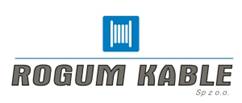 OnG FLEX 0,6/1 kV – 1 żyłowy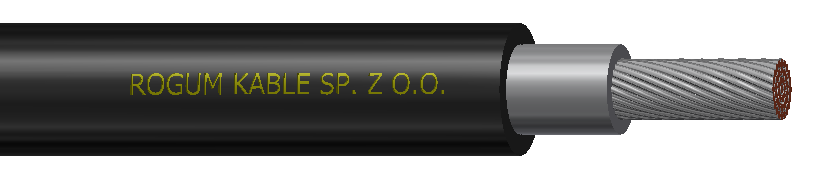 Górnicze przewody elektroenergetyczne o izolacji i oponie z elastycznego materiału polimerowego do zasilania odbiorników ruchomych i przenośnych. Przewody oponowe nieekranowane, nierozprzestrzeniające płomienia na napięcie znamionowe 0,6/1 kV.Górnicze przewody elektroenergetyczne o izolacji i oponie z elastycznego materiału polimerowego do zasilania odbiorników ruchomych i przenośnych. Przewody oponowe nieekranowane, nierozprzestrzeniające płomienia na napięcie znamionowe 0,6/1 kV.Górnicze przewody elektroenergetyczne o izolacji i oponie z elastycznego materiału polimerowego do zasilania odbiorników ruchomych i przenośnych. Przewody oponowe nieekranowane, nierozprzestrzeniające płomienia na napięcie znamionowe 0,6/1 kV.Górnicze przewody elektroenergetyczne o izolacji i oponie z elastycznego materiału polimerowego do zasilania odbiorników ruchomych i przenośnych. Przewody oponowe nieekranowane, nierozprzestrzeniające płomienia na napięcie znamionowe 0,6/1 kV.Górnicze przewody elektroenergetyczne o izolacji i oponie z elastycznego materiału polimerowego do zasilania odbiorników ruchomych i przenośnych. Przewody oponowe nieekranowane, nierozprzestrzeniające płomienia na napięcie znamionowe 0,6/1 kV. Zgodność z normamiZN-FKR-019:2007/A1:2015; PN-EN 60332-1-2:2010/A1:2016-02ZN-FKR-019:2007/A1:2015; PN-EN 60332-1-2:2010/A1:2016-02ZN-FKR-019:2007/A1:2015; PN-EN 60332-1-2:2010/A1:2016-02ZN-FKR-019:2007/A1:2015; PN-EN 60332-1-2:2010/A1:2016-02 BUDOWA BUDOWA BUDOWA BUDOWA BUDOWAŻyłaMiedziane wielodrutowe, ocynowane  kl.5 wg PN-EN 60228.Miedziane wielodrutowe, ocynowane  kl.5 wg PN-EN 60228.Miedziane wielodrutowe, ocynowane  kl.5 wg PN-EN 60228.Miedziane wielodrutowe, ocynowane  kl.5 wg PN-EN 60228.Izolacja Materiał polimerowy o właściwościach odpowiadających mieszance typu IZ wg PN-89/E-29100.Materiał polimerowy o właściwościach odpowiadających mieszance typu IZ wg PN-89/E-29100.Materiał polimerowy o właściwościach odpowiadających mieszance typu IZ wg PN-89/E-29100.Materiał polimerowy o właściwościach odpowiadających mieszance typu IZ wg PN-89/E-29100.Barwa izolacjiNaturalna / biała.Naturalna / biała.Naturalna / biała.Naturalna / biała.OponaMateriał polimerowy odporny na rozprzestrzenianie płomienia, olejoodporny o  właściwościach odpowiadających mieszance typu ON4 wg PN-E-90140:1986.Materiał polimerowy odporny na rozprzestrzenianie płomienia, olejoodporny o  właściwościach odpowiadających mieszance typu ON4 wg PN-E-90140:1986.Materiał polimerowy odporny na rozprzestrzenianie płomienia, olejoodporny o  właściwościach odpowiadających mieszance typu ON4 wg PN-E-90140:1986.Materiał polimerowy odporny na rozprzestrzenianie płomienia, olejoodporny o  właściwościach odpowiadających mieszance typu ON4 wg PN-E-90140:1986.Barwa powłokiCzarnaCzarnaCzarnaCzarna CHARAKTERYSTYKA CHARAKTERYSTYKA CHARAKTERYSTYKA CHARAKTERYSTYKA CHARAKTERYSTYKANapięcie znamionowe0,6/1 kV0,6/1 kV0,6/1 kV0,6/1 kVNapięcie probiercze3,5 kV3,5 kV3,5 kV3,5 kVZakres temperatur pracyod -50 oC do +90 oCod -50 oC do +90 oCod -50 oC do +90 oCod -50 oC do +90 oCTemperatura układania Od -25 °C do 70 °COd -25 °C do 70 °COd -25 °C do 70 °COd -25 °C do 70 °CMinimalny promień gięciaDo instalowania na stałe – 3DDo odbiorników ruchomych – 4DDo instalowania na stałe – 3DDo odbiorników ruchomych – 4DDo instalowania na stałe – 3DDo odbiorników ruchomych – 4DDo instalowania na stałe – 3DDo odbiorników ruchomych – 4DPrzykład oznaczenia przewoduROGUM KABLE sp. z o.o.  OnG FLEX 0,6/1kV 1x70 mm2  ID: 2081725   2019   514 mbPrzewody elektroenergetyczne z żyłami miedzianymi w izolacji elastomerowej (G) i oponie elastomerowej trudnopalnej (On). FLEX - przewód o podwyższonej elastyczności.Każdy przewód posiada czytelny i trwały nadruk powtarzający się cyklicznie, wydrukowany wzdłużnie na powłoce zewnętrznej zawierający w szczególności: nazwę producenta, typ kabla/przewodu, przekrój, ilość żył, napięcie znamionowe, identyfikator, rok produkcji oraz metraż dostarczanego odcinka.  ROGUM KABLE sp. z o.o.  OnG FLEX 0,6/1kV 1x70 mm2  ID: 2081725   2019   514 mbPrzewody elektroenergetyczne z żyłami miedzianymi w izolacji elastomerowej (G) i oponie elastomerowej trudnopalnej (On). FLEX - przewód o podwyższonej elastyczności.Każdy przewód posiada czytelny i trwały nadruk powtarzający się cyklicznie, wydrukowany wzdłużnie na powłoce zewnętrznej zawierający w szczególności: nazwę producenta, typ kabla/przewodu, przekrój, ilość żył, napięcie znamionowe, identyfikator, rok produkcji oraz metraż dostarczanego odcinka.  ROGUM KABLE sp. z o.o.  OnG FLEX 0,6/1kV 1x70 mm2  ID: 2081725   2019   514 mbPrzewody elektroenergetyczne z żyłami miedzianymi w izolacji elastomerowej (G) i oponie elastomerowej trudnopalnej (On). FLEX - przewód o podwyższonej elastyczności.Każdy przewód posiada czytelny i trwały nadruk powtarzający się cyklicznie, wydrukowany wzdłużnie na powłoce zewnętrznej zawierający w szczególności: nazwę producenta, typ kabla/przewodu, przekrój, ilość żył, napięcie znamionowe, identyfikator, rok produkcji oraz metraż dostarczanego odcinka.  ROGUM KABLE sp. z o.o.  OnG FLEX 0,6/1kV 1x70 mm2  ID: 2081725   2019   514 mbPrzewody elektroenergetyczne z żyłami miedzianymi w izolacji elastomerowej (G) i oponie elastomerowej trudnopalnej (On). FLEX - przewód o podwyższonej elastyczności.Każdy przewód posiada czytelny i trwały nadruk powtarzający się cyklicznie, wydrukowany wzdłużnie na powłoce zewnętrznej zawierający w szczególności: nazwę producenta, typ kabla/przewodu, przekrój, ilość żył, napięcie znamionowe, identyfikator, rok produkcji oraz metraż dostarczanego odcinka.   ZASTOSOWANIE ZASTOSOWANIE ZASTOSOWANIE ZASTOSOWANIE ZASTOSOWANIEJako przewody zasilające, wzmacniające i powrotne w trakcji elektrycznej dołowej, do zasilania górniczych lamp indukcyjnych oraz do połączeń lamp oświetlenia przekopów z przewodem ślizgowym trakcji elektrycznej, w wyrobiskach  zaliczonych do stopnia „a” „b” lub „c” wybuchu metanu oraz klasy „A” lub „B” zagrożenia wybuchem pyłu węglowego.Jako przewody zasilające, wzmacniające i powrotne w trakcji elektrycznej dołowej, do zasilania górniczych lamp indukcyjnych oraz do połączeń lamp oświetlenia przekopów z przewodem ślizgowym trakcji elektrycznej, w wyrobiskach  zaliczonych do stopnia „a” „b” lub „c” wybuchu metanu oraz klasy „A” lub „B” zagrożenia wybuchem pyłu węglowego.Jako przewody zasilające, wzmacniające i powrotne w trakcji elektrycznej dołowej, do zasilania górniczych lamp indukcyjnych oraz do połączeń lamp oświetlenia przekopów z przewodem ślizgowym trakcji elektrycznej, w wyrobiskach  zaliczonych do stopnia „a” „b” lub „c” wybuchu metanu oraz klasy „A” lub „B” zagrożenia wybuchem pyłu węglowego.Jako przewody zasilające, wzmacniające i powrotne w trakcji elektrycznej dołowej, do zasilania górniczych lamp indukcyjnych oraz do połączeń lamp oświetlenia przekopów z przewodem ślizgowym trakcji elektrycznej, w wyrobiskach  zaliczonych do stopnia „a” „b” lub „c” wybuchu metanu oraz klasy „A” lub „B” zagrożenia wybuchem pyłu węglowego.Jako przewody zasilające, wzmacniające i powrotne w trakcji elektrycznej dołowej, do zasilania górniczych lamp indukcyjnych oraz do połączeń lamp oświetlenia przekopów z przewodem ślizgowym trakcji elektrycznej, w wyrobiskach  zaliczonych do stopnia „a” „b” lub „c” wybuchu metanu oraz klasy „A” lub „B” zagrożenia wybuchem pyłu węglowego. CERTYFIKAT I ATESTY CERTYFIKAT I ATESTY CERTYFIKAT I ATESTY CERTYFIKAT I ATESTY CERTYFIKAT I ATESTYAtest EMAG (Sieć Badawacz Łukasiewicz- Instytut Technik Innowacyjnych EMAG).Atest EMAG (Sieć Badawacz Łukasiewicz- Instytut Technik Innowacyjnych EMAG).Atest EMAG (Sieć Badawacz Łukasiewicz- Instytut Technik Innowacyjnych EMAG).Atest EMAG (Sieć Badawacz Łukasiewicz- Instytut Technik Innowacyjnych EMAG).Atest EMAG (Sieć Badawacz Łukasiewicz- Instytut Technik Innowacyjnych EMAG).INFORMACJE DODATKOWEINFORMACJE DODATKOWEINFORMACJE DODATKOWEINFORMACJE DODATKOWEINFORMACJE DODATKOWENa życzenie klienta istnieje możliwość:zmiana barwy oponyW sprawach dotyczących szczegółowych danych technicznych prosimy o kontakt z naszym Doradcą Technicznym: doradztwotechniczne@rogum.com.pl Na życzenie klienta istnieje możliwość:zmiana barwy oponyW sprawach dotyczących szczegółowych danych technicznych prosimy o kontakt z naszym Doradcą Technicznym: doradztwotechniczne@rogum.com.pl Na życzenie klienta istnieje możliwość:zmiana barwy oponyW sprawach dotyczących szczegółowych danych technicznych prosimy o kontakt z naszym Doradcą Technicznym: doradztwotechniczne@rogum.com.pl Na życzenie klienta istnieje możliwość:zmiana barwy oponyW sprawach dotyczących szczegółowych danych technicznych prosimy o kontakt z naszym Doradcą Technicznym: doradztwotechniczne@rogum.com.pl Na życzenie klienta istnieje możliwość:zmiana barwy oponyW sprawach dotyczących szczegółowych danych technicznych prosimy o kontakt z naszym Doradcą Technicznym: doradztwotechniczne@rogum.com.pl NUMER KARTYNUMER KARTY7DATA  WYDANIA06-06-2020LICZBA I RODZAJ ŻYŁLICZBA I RODZAJ ŻYŁCałkowita liczba żył w przewodzieRodzaj żyłCałkowita liczba żył w przewodzieRoboczych nn11BUDOWABUDOWABUDOWAPrzekrój znamionowy żyłyMax średnica przewoduOrientacyjna masa przewodumm2mmkg/km411,8125612,51751015,12601616,13252519,74753520,96005023,48257026,010259530,2138012031,9165015034,4200018537,32400PARAMERYPARAMERYPARAMERYPrzekrój znamionowy żyły Największa rezystancja żyły w temp. 20 oCObciążalność prądowa w temp. otoczenia 25 oCmm2Ω/kmA45,093763,3947101,9566161,2487250,795113350,565140500,393172700,277212950,2102571200,1642951500,1323891850,108444